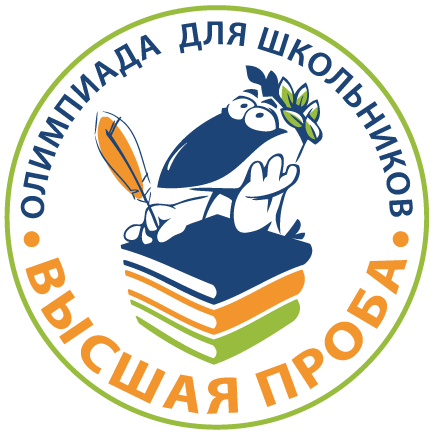 Всероссийская олимпиада школьников «Высшая проба»   Олимпиада школьников «Высшая проба» включена в Перечень олимпиад школьников, дающих льготы при поступлении в высшие учебные заведения РФ.оЛИМПИАДУ ПРОВОДИТ  НИУ «Высшая школа экономики»        Конкурс проводится в два этапа, на первом необходимо пройти тестирование в онлайн-режиме. По его результатам школьники приглашаются на второй, очный этап. Победители и призеры будут объявлены в марте, поэтому олимпиада — это шанс для 11-классников стать студентом «Вышки» еще весной.       Победители и призеры невыпускного класса (7, 8, 9, 10) олимпиады прошлого года в этом году имеют право принять участие сразу во втором (заключительном) этапе олимпиады по соответствующему предмету. КТО УЧАСТВУЕТ 7 -11 классыУРОВЕНЬ ОЛИМПИАДЫ  1 (первый)СРОКИ  1 октября — 6 ноября (регистрация участников),         9 — 24 ноября (отборочный онлайн-этап),         29 января — 6 февраля (заключительный очный этап)   В октябре начинается регистрация участников на сайте олимпиады.  https://olymp.hse.ru/mmo/2020/instr-regК участию в олимпиаде будут допущены только участники, успешно завершившие регистрацию в указанные сроки.первый (отборочный) этап     Состязания первого (отборочного) этапа олимпиад пройдут в заочном формате (в режиме онлайн) согласно календарному плану: 9 — 24 ноября 2019 года.     Отборочный этап проходит в виде заочного тестирования строго в указанное в расписании время. Участвовать в каждом состязании можно только один раз.      Принять участие в олимпиадном состязании можно в любом населенном пункте и с любого компьютера, имеющего доступ в интернет.         Подробная информация о прохождении первого этапа на сайте https://olymp.hse.ru/mmo/2020/instr-first/второй (заключительный) этап     Олимпиадные состязания второго (заключительного) этапа проходят в очной форме.
В конце декабря-начале января на сайте появится проект расписания заключительного этапа.
Перечень городов проведения будет также опубликован позднее, следите за новостями и рассылками.     Обратите внимание: к участию во втором этапе олимпиады НЕ допускаются школьники, загрузившие при регистрации некорректные документы в качестве согласия на обработку персональных данных и публикацию работ, независимо от результата участия в отборочном этапе. Подробная информация о прохождении второго этапа на сайте https://olymp.hse.ru/mmo/2020/instr-second/как подготовиться     Задания олимпиады «Высшая проба» отличаются от школьных. Предлагаются задачи, решение которых не требует знаний сверх школьной программы, а лишь поощряет искусно владеть этими знаниями и творчески перерабатывать имеющуюся информацию.Познакомиться с работами победителей и призерам прошлых лет можно на сайте https://olymp4.hse.ru/schoolwinners.htmlМатериалы для подготовки https://olymp.hse.ru/mmo/materials-lang Задания прошлых лет https://olymp.hse.ru/mmo/tasks-lang.Перечень официальных документов олимпиады  https://olymp.hse.ru/mmo/2020/officialБолее подробную информацию читайте на официальном сайте НИУ ВШЭ: https://olymp.hse.ru/mmo